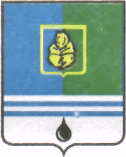 ПОСТАНОВЛЕНИЕАДМИНИСТРАЦИИ ГОРОДА КОГАЛЫМАХанты-Мансийского автономного округа - ЮгрыО внесении изменений в постановление Администрациигорода Когалыма от 23.09.2015 №2856 В соответствии с частью 4 статьи 46 Федерального закона от 06.10.2003               №131-ФЗ «Об общих принципах организации местного самоуправления в Российской Федерации», Федеральным законом от 30.12.2015 №447-ФЗ                      «О внесении изменений в отдельные законодательные акты Российской Федерации по вопросам оценки регулирующего воздействия проектов нормативных правовых актов и экспертизы нормативных правовых актов», Законом Ханты-Мансийского автономного округа - Югры от 29.05.2014 №42-оз «Об отдельных вопросах организации оценки регулирующего воздействия проектов нормативных правовых актов, экспертизы и оценки фактического воздействия нормативных правовых актов в Ханты-Мансийском автономном округе - Югре и о внесении изменения в статью 33.2 Закона Ханты-Мансийского автономного округа - Югры                               «О нормативных правовых актах Ханты-Мансийского автономного округа – Югры», Постановлением Правительства Ханты-Мансийского автономного округа - Югры от 30.08.2013 №328-п «О порядке проведения оценки регулирующего воздействия проектов нормативных правовых актов, подготовленных исполнительными органами государственной власти Ханты-Мансийского автономного округа - Югры, экспертизы и оценки фактического воздействия нормативных правовых актов Ханты-Мансийского автономного округа - Югры, затрагивающих вопросы осуществления предпринимательской и инвестиционной деятельности», решением Думы города Когалыма от 22.06.2016 №689-ГД                   «О проведении оценки регулирующего воздействия проектов нормативных правовых актов Думы города Когалыма, затрагивающих вопросы осуществления предпринимательской и инвестиционной деятельности, экспертизы принятых Думой города Когалыма нормативных правовых актов, затрагивающих вопросы осуществления предпринимательской и инвестиционной деятельности», в целях приведения муниципального правового акта в соответствие с нормами действующего законодательства Российской Федерации:В приложение 1 к постановлению Администрации города Когалыма от 23.09.2015 №2856 «О Порядке проведения оценки регулирующего воздействия проектов муниципальных нормативных правовых актов, экспертизы и оценки фактического воздействия муниципальных нормативных правовых актов, затрагивающих вопросы осуществления предпринимательской и инвестиционной деятельности в городе Когалыме» (далее – приложение 1 к постановлению) внести следующие изменения:1.1. приложение 1 к постановлению дополнить пунктами 4.11 и 4.12 в следующей редакции:«4.11. По результатам рассмотрения предложений, полученных в ходе проведения публичных консультаций, сводный отчет, проект нормативного правового акта и пояснительную записку дорабатывает регулирующий орган, после чего размещает указанные документы вместе со сводом предложений на портале проектов нормативных правовых актов не позднее 10 рабочих дней со дня окончания публичных консультаций.Регулирующий орган письменно информирует участников публичных консультаций о результатах рассмотрения их предложений и (или) замечаний.4.12. В случае несогласия с поступившим от участника публичных консультаций предложением или замечанием на проект нормативного правового акта регулирующий орган обязан до направления документов, указанных в пункте 4.13 Порядка, в уполномоченный орган, обеспечить урегулирование разногласий с указанным участником публичных консультаций в порядке, установленном уполномоченным органом.».1.2. в абзаце 7 пункта 4.13 приложения 1 к постановлению слова «автономного округа» заменить словами «города Когалыма».2. Управлению инвестиционной деятельности и развития предпринимательства Администрации города Когалыма (Ю.Л. Спиридонова) направить в юридическое управление Администрации города Когалыма текст постановления, его реквизиты, сведения об источнике официального опубликования в порядке и сроки, предусмотренные распоряжением Администрации города  Когалыма от 19.06.2013  №149-р «О мерах по формированию регистра муниципальных нормативных правовых актов Ханты-Мансийского автономного округа – Югры» для дальнейшего направления в Управление государственной регистрации нормативных правовых актов Аппарата Губернатора Ханты-Мансийского автономного округа – Югры.3. Опубликовать настоящее постановление в газете «Когалымский вестник» и разместить на официальном сайте Администрации города Когалыма в информационно-телекоммуникационной сети «Интернет» (www.admkogalym.ru).4. Контроль за выполнением постановления возложить на заместителя главы города Когалыма Т.И.Черных.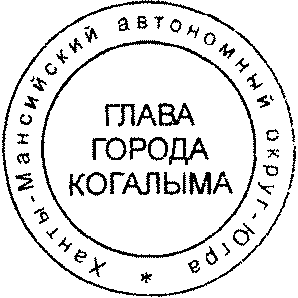 Глава города Когалыма						Н.Н.ПальчиковСогласованно:зам. главы г.Когалыма					Т.И.Черныхначальник ЮУ					И.А.Леонтьеваначальник УИДиРП					Ю.Л.Спиридонованачальник ОО ЮУ					М.В.ДробинаПодготовил:глав. специалист ОПРиРП УИДиРП			М.Е.КрыловаРазослать: ЮУ, УИДиРП, Т.И.Черных, Отдел архитектуры, УпоЖП, МКУ «УЖКХ», КУМИ, МКУ «УОДОМС», МКУ «УКС», Комитет финансов, УКиМП, УО, ОРЖКХ, газета, Сабуров.От  «21»октября2019г. № 2290